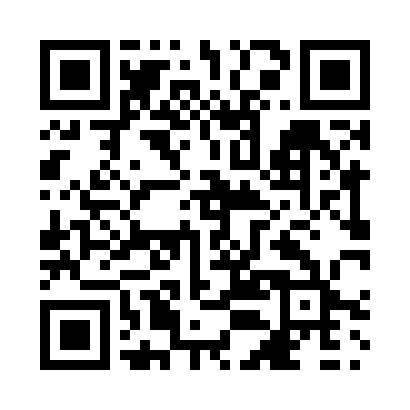 Prayer times for Bjorkdale, Saskatchewan, CanadaMon 1 Jul 2024 - Wed 31 Jul 2024High Latitude Method: Angle Based RulePrayer Calculation Method: Islamic Society of North AmericaAsar Calculation Method: HanafiPrayer times provided by https://www.salahtimes.comDateDayFajrSunriseDhuhrAsrMaghribIsha1Mon2:474:3512:596:379:2211:102Tue2:474:3612:596:379:2111:103Wed2:484:3712:596:379:2111:104Thu2:484:3812:596:379:2011:105Fri2:494:3912:596:379:1911:096Sat2:504:401:006:379:1911:097Sun2:504:411:006:369:1811:098Mon2:514:421:006:369:1711:099Tue2:514:431:006:369:1711:0810Wed2:524:441:006:359:1611:0811Thu2:534:451:006:359:1511:0712Fri2:534:461:006:349:1411:0713Sat2:544:471:006:349:1311:0714Sun2:544:491:016:339:1211:0615Mon2:554:501:016:339:1111:0616Tue2:564:511:016:329:1011:0517Wed2:574:531:016:329:0911:0518Thu2:574:541:016:319:0711:0419Fri2:584:551:016:309:0611:0320Sat2:594:571:016:309:0511:0321Sun2:594:581:016:299:0311:0222Mon3:004:591:016:289:0211:0123Tue3:015:011:016:279:0111:0124Wed3:025:021:016:278:5911:0025Thu3:025:041:016:268:5810:5926Fri3:035:051:016:258:5610:5827Sat3:045:071:016:248:5510:5828Sun3:055:081:016:238:5310:5729Mon3:055:101:016:228:5110:5630Tue3:065:121:016:218:5010:5531Wed3:075:131:016:208:4810:54